Aufruf zur Einreichung von Kleinprojekten zum „Jahr der Gegenwartskunst“Im Zuge des „Jahres der Gegenwartskunst“ soll es mehrere Förderschienen geben. Neben einer Ausschreibung von Kleinprojekten bis max. € 3.000,- und einer weiteren, die sich mit Schul-Kunstprojekten auseinander setzt, vergibt das Land Burgenland insgesamt € 40.000,- für einzelne größer dimensionierte Kunstprojekte. Im Rahmen der Förderinitiative von Kleinprojekten soll die Möglichkeit geboten werden, innovative Projekte mit Burgenland-Bezug, die sich mit der zeitgenössischen Kunst in den Sparten Musik, Literatur, Bildende und Darstellende Kunst beschäftigen, zu fördern. Die maximale Förderhöhe eines Projektes beträgt € 3.000,-.  Voraussetzung:
Teilnahmeberechtigt sind burgenländische Kunst- und Kulturvereine sowie Einzelpersonen. Die Projekte müssen im Jahr 2017 finalisiert werden. Die Einreichung erfolgt mit dem vorgegebenen Antragsformular, das eine ausführliche Projektbeschreibung sowie im Bedarfsfall künstlerische Biografien zu beinhalten hat. Die Einreichung hat bis spätestens      1. Juni 2017 beim Kulturreferat zu erfolgen. Die Auswahl der geförderten Projekte erfolgt auf Vorschlag einer Jury.  Einreichungen sind mit dem deutlich sichtbaren Vermerk „Jahr der Gegenwartskunst – Kleinprojekt“ zu versehen und an folgende  Adresse zu schicken:Abt. 7 – Bildung, Kultur und Gesellschaftz.Hd. Dr. Pia BayerEuropaplatz 17000 Eisenstadt
Info: Dr. Pia Bayer,  Telefon: 02682/600–2248E-Mail: post.a7-kultur@bgld.gv.atAntragsformular und Info: www.jahrdergegenwartskunst.at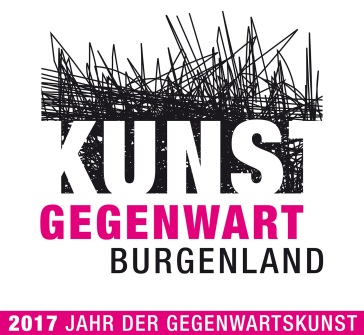 